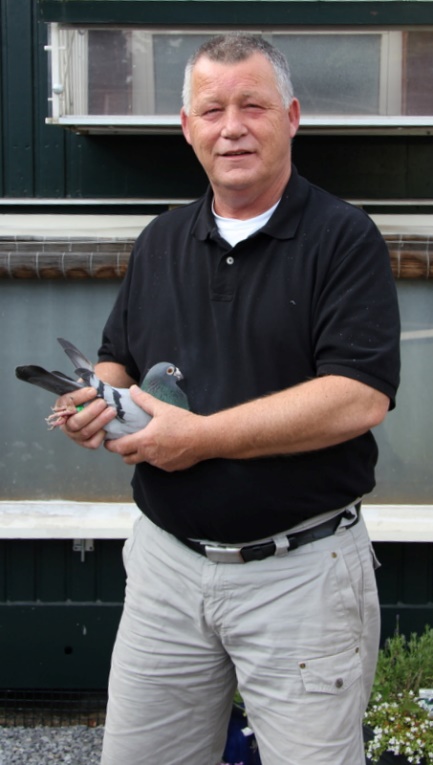 Wefo-LimburgWedvlucht Chalons en Champagne op 29 mei 2022Deelname 966 duiven. Los 07.00 uur. 1e duif 10.00.21 uur. Snelheid 1313.279 m/pm. Fred Keersemeeckers  te Itteren overrompelt alles. Met 7 van de 7 is 100% waarbij  Goud, Zilver en Brons!!!!Een krachtoer om dat na te doen! Toen we het weerbericht in de krant lazen hoe de toestand op zondag er zou gaan uitzien hadden we weinig hoop dat de duiven gelost zouden kunnen worden. Daarin stond geschreven dat het die dag veelal zou gaan regenen met een zwaar betrokken lucht. Dat is nu geen situatie om duiven te laten vliegen. Dus met dit in gedachten verbleven de liefhebbers thuis voor de buis. En op zondagmorgen werden we wakker geschud door de mededeling dat de duiven te Chalons om 07.00 uur waren gelost. En buiten kletterde het en de lucht was  bedekt met donkere wolken. De eerste gedachte die de liefhebbers te binnen schoot was toen;  “Als dat maar goed gaat aflopen”. Er werd gekeken uit welke richting de wind waaide en hoe de kruinen van de bomen bewogen. Dat zag er allesbehalve niet fraai uit. Maar goed, we troosten ons met de gedachten dat er genoeg reden voor de begeleiders is geweest om de duiven te lossen en dat de duiven op hun reis niet te maken zouden krijgen met veel nattigheid. Echter met de nodige angst werd op tijd post gevat om de duiven op te wachten. Hier en daar onder de plu en weer anderen met de regenjas aan. Niet allen voor de nattigheid maar ook voor de kilte. Met amper 12 graden was het buiten nu niet direct aangenaam. Maar och, niet altijd worden vluchten gevlogen onder ideale weersomstandigheden. Dat wordt wel gewild maar krijgen is iets anders. Enfin, gezien de omstandigheden werd weer geraden wanneer het spel zou gaan beginnen. De wind die hadden de duiven niet onder de staart maar meer van opzij. De meeste liefhebbers waren van mening dat de duiven toch wel een gemiddelde van 75 km/u zouden doen. Mits ze niet door een zee van water heen moesten. Rond de lok van 10.00 uur was iedere melker die duiven me had gespannen. Met de nodige angst werd naar de overdrijvende donker wolken in de lucht gekeken. Tot opeens doorlekte dat Fred Keersemeeckers in Itteren rond 10.00 uur had geklokt. Men wist toen nog niet dat hij niet één duif op de plank kreeg maar vier tegelijk. Enfin, die melding was het sein dat dan overal duiven de thuishaven bereikten. Bij menige liefhebber  begon bij dat bericht de zenuwen op te spelen. Zachtjes tikte de regen op de plu. Kleine vervelende druppeltjes maakten het kijken in de lucht ongemakkelijk. Het was geen beletsel voor de duiven die naar huis kwamen. En zeker niet voor de 7 mannelijke kleppers van Fred Keersemeeckers. De klok wees de tijd van 10.00.21 uur aan toen bij hem de eerste duif aantikte   en om 10.00.24 uur de tweede, 10.00.41 uur de derde en 10.00.48 uur de vierde. Toen die vier geweldenaars bij hem op de klep vielen moet hij gedacht hebben aan de Chalons van 2019 toen hij de 1e Provinciaal speelde. Nu was het frappant dat hij in de tijd van 10 minuten uitgekeken was. De klok wees 10.13.18 uur aan toen hij de laatste van zijn 7 ingezette doffers thuis kreeg. Zijn hele handel was toen weer terug van de reis wat zou gaan beteken dat zijn oogst 100% zou worden in de vorm van 1-2-3-4-14-58-59 en dat in het concours van de Wefo met  een deelname van 966 duiven. Een krachttoer! Ook in het concours van Westelijk Zuid Limburg met een deelname 2447 duiven speelde Fred een heldenrol. Daar miste hij nipt het goud maar zijn uitslag als 2-3-4-5-20-75-77 en ook weer 100% die spreekt tot ieders verbeelding. En als we gaan naar het concours van het SS-Beek-Bug is het niet ander. Daar presteerde hij het om met zijn ploeg tegen 1597 duiven de uitslag als 2-3-4-5-13-51-52 te behalen. Wie kan dit beter ?  En dat met  duiven die Fred zich haalde bij wijlen Harie Winkens van het soort van Koen Minderhoud. Nagenoeg de hele stal duiven bij Fred is van dat soort en elke duif is welhaast ’n beetje familie van mekaar. Fred verstaat de kunst om dit soort bij mekaar te houden en er uit te kweken dat de goede kwaliteit er in blijft. En dat is ook het feit dat hij al vele seizoenen super uitslagen boekt en als zodanig bij de grote duivenkampioenen van Nederland behoort. De hoed af voor Fred en bij deze hartelijk gefeliciteerd met het behalen van GOUD-ZILVER en BRONS. Profciat!!!!       Ondanks dat de weersomstandigheden nu niet direct ideaal waren had de vlucht een goed verloop. Om 10.41 uur was Chalons over en uit en dat was binnen de drie kwartier. Van de 55 deelnemers bij de Wefo hadden 52 liefhebbers succes en dat zegt weer iets over het normale. Alle winnaars proficiat en wie dat zijn waren:        NAAM                       NOF. KEERSSEMEECKERS         1 2 3 4 14 58 59ARNO VAN LUMIG             5 25 38 57 72 74 76 78 207 237 272 273 291 307J. HORNESCH                6 10 13 22 30 31 49 202 248 250 277 304GEBR. RINGS                7 8 12 15 16 17 18 40 46 47 50 70 71 96 98 99 100 101 127 141 144 145 146 148 201 205 209 210 212 213 216 245 256 262 263H.G.J KUSTERS              9 92 93 95 162 165 233JOHN VAN HEEL              11 80 82 129 168 176 283 314DENNIS VEUGELERS           19 35 42 60 77 142 172 175 200 221 269 276 282 316 318TH. ZINKEN                 20 21 41 103 105 121 137 151 170 179 261 280FAM. JACOBS                23 117 154 265 267 294 311B. MARTENS EN ZN.          24 29 123 161 204 211 239 317FRITS PAULSSEN             26 61 65 238 240 257CORTENRAAD-SLANGEN         27 128 309FAAN WETZELS               28 62 177 224J. HANSSEN                 32 164 166 315 319TEAM EUREGIO               33 112 113 114 131 163 178 180 183 185 188 190 220 242 243 246 252 253 287 296 313 320K.EN R. LOMANS             34 44 87 134 136 217 218 236 241 268J. RUERS                   36 48 84 86 89 122 173 182 226 244 312G. VAN DAAL                37 55 56 91 143 225 228 270 289 295COMB LAMERS-HERMANS        39 271B. PUSTJENS                43 125 132 167 254 284 322H.J. SMULDERS              45 75 106 203 206 321W. SCHOFFELEN              51 53 94 107 109 110 111 174 235 260J. HEIJNEN                 52 130 149 264 302 305M. GIELEN                  54 124 196 198 247 310COMB. BERENSFREISE         63 66 140 152 195 266 300 306H. HERMANS                 64 67 68 73 85 97 197JOS DIRCKS                 69 81 83 88 90 118 194 286 288 290FRANK SCHOUTENS            79 222 229 234 292COMB. GEBR. HENSEN         102 133GEBR SIMONS & ZOON         104 115 147 157 208 251 278 279 293B. PASMANS                 108G.SIMONS                   116 232 255 275C. SCHMITZ                 119 258GEBR. COX                  120 219 231 249 285NIJSSEN-WULMS              126 193 215 298 299 301P.H. SCHEPERS              135COMB GORTZ-GEHLEN          138SCHUMAN-SIMONS             139F. URLINGS                 150 159 160 191COMB GEENEN & PETERS       153 214ROB HOUBEN                 155 156NINA FENG                  158G. HAAS                    169 171 189 259L. PALMEN EN ZN.           181 186F. STOKS & ZN              184SANDRA WILLEMS             187COMB. J & M DUITS          192 308H. NELISSEN                199UDO JUTTEN                 223 227A.LAUSBERG                 230 297 303H. NIJSTEN                 274HEIJNEN JOHN               281.Pie Schepers